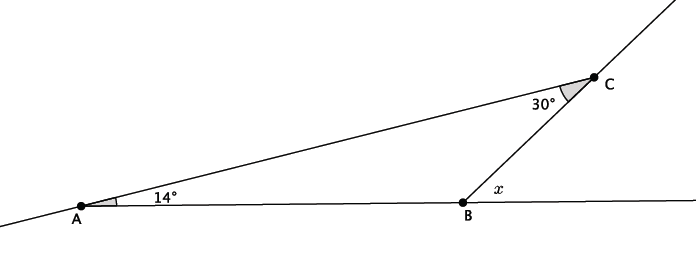 14 + 30 = 44o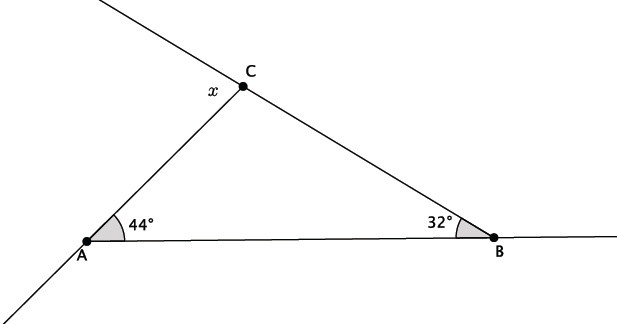 44 + 32 = 76o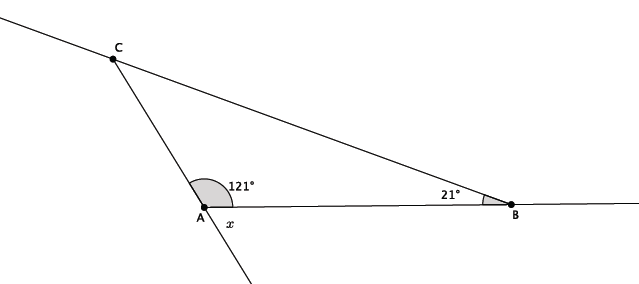 180 – 121 = 59o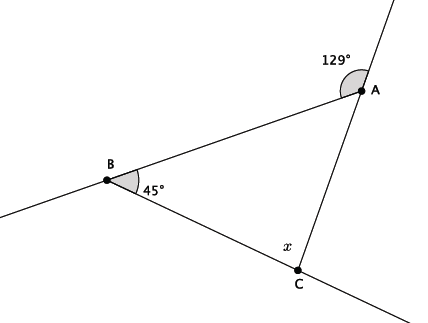 129 – 45 = 84o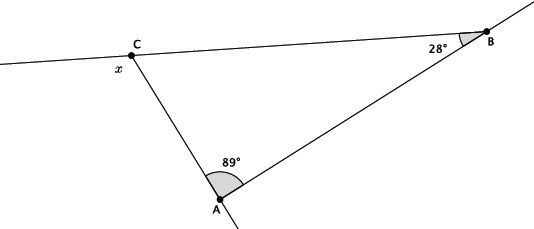 89 + 28 = 117o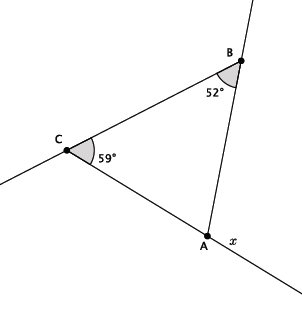 59 + 52 = 111o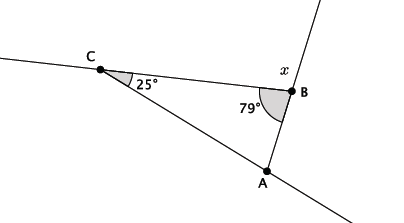 180 – 79 = 101o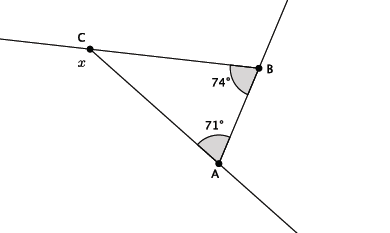 74 + 71 = 145o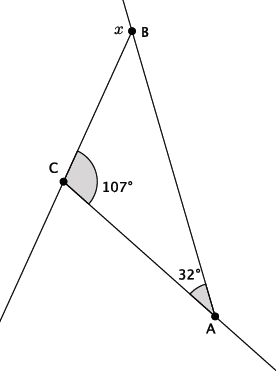 107 + 32 = 149o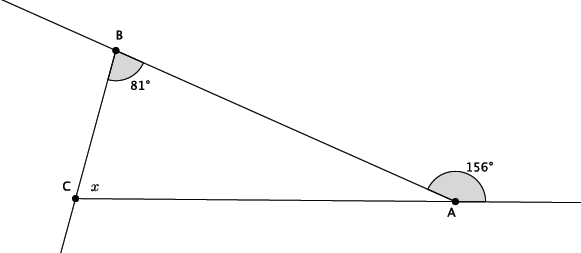 156 – 81 = 75o